2018 CPE Self Recording Worksheet – ASMC National Capital Region PDI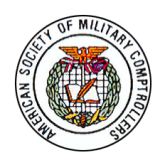 Minutes Scheduled
Event/TopicMinutes Attended15Opening CeremoniesMs. Debra Del Mar, ASMC National Capital Region PDI Chair    Welcome Remarks 45Opening KeynoteThe Honorable David NorquistUndersecretary of Defense (Comptroller) 30Morning Keynote – Managing Enterprise ChangeMs. Gretchen Anderson, CFO, DLA; ASMC National President       80Chapter Awards CeremonyMs. Krystyna Kolesar, ASMC Washington Chapter President Assisted by Mr. Fred A. (Al) Runnels, CDFM, Executive Director, ASMC       80Government Innovation & Corporate Thought-Leadership SessionsHilary Halperin, Georgetown Business School; “Value Creation from the Convergence of Finance & Technology”       80Mr. Douglas Bennet, Auditor General, USAF; “The Role of Audit Agencies in a Brave New World”        80Mr. Andrew Morgan, Deputy Assistant Secretary of the Army - FM; Mr. Brian Jacobs Deputy Assistant Secretary of the Army - FM “Robotics Process Automation Benefits”       80Ms. Andrea Sampanas, GSA, USMM; “What Next for Fed Shared Services”       80Mr. Leif C. Ulstrup, Kogod School of Business, American University; “How to Think About Blockchain & Bitcoin”       80Mr. Greg Little, ODCFO; UoT Gateway for Enterprise Financial Management Optimization        80Corporate Thought Leadership Bursts88Luncheon Keynote – Essential Mission OutcomesLt. Gen. Jerry Harris, USAF, DCS for Strategic Plans & Requirements (A5/8), Headquarters US Air ForceASMC National UpdateMr. Fred A. (Al) Runnels, CDFM,  Executive Director, ASMCEarly Afternoon Sessions, 1 through 7, Starting at 13:50 pm70I-1  Mr. Dave Weinberg, Owner, Davespeak,“Taking Care of People”70I-2  Col. Randolph Toris, USAF Congressional Budget and Appropriations Liaison; “Legislative Update” 70I-3  Mr. Asif Khan, GAO ASMC CAG Lead; Ms. Wendy Payne, FASAB; Ms. Lorin Venable, OIG; Ms. Alelah Jenkins, Assistant Deputy Chief Financial Officer, OUSD(C); DoD Audit: “DOD Opportunities with SFFAS’s 48/50”70I-4  Ms. Glenda Scheiner, Director, Human Capital and Resource Management, OUSD(C);  “Unlock Your Potential: Chartering a Successful DoD FM Career”70I-5  Ms. Mobola Kadiri, Director, OSD, OUSD C FIAR: “What’s Next for Audit”70I-6  Mr. Ray Bombac, Division Chief, Enterprise Business Integration, ODCMO (C); Mr. Mitchell Fielder, ODCFO (C); “FY18-19 Budget Update”70I-7  Corporate Thought Leadership BurstsService Update Sessions, Starting at 15:15 pm90OSD/4th Estate, Ms. Anne McAndrew, , OUSD(C)90US Air Force, Ms. Marilyn Thomas, Principal Deputy Secretary of the Air Force, FM&C90US Army, 	Mr. Mike Powers, Acting Assistant Secretary of the Army, FM&C90US Navy & Marine Corps, Mr. Joseph Marshall, Principal Deputy Assistant, Secretary of the Navy, FM&C 90US Coast Guard, Craig Bennet, Deputy Assistant Commandant for Resources, Deputy Chief Financial Officer and Mr. Mark Rose, Director of Financial Operations/Comptroller90Speed Mentoring Session [government only – pre-registration required]Total CPE’s earned (Total Minutes/50)	For example: 360 max/50 = 7 CPE Hours
I, (print name) _________________________________________, certify that I have attended the above sessions as indicated and have earned the total CPE’s listed for the period of March 8th, 2018
I, (print name) _________________________________________, certify that I have attended the above sessions as indicated and have earned the total CPE’s listed for the period of March 8th, 2018
I, (print name) _________________________________________, certify that I have attended the above sessions as indicated and have earned the total CPE’s listed for the period of March 8th, 2018ASMC Member Signature/DateASMC Member Signature/DateASMC Member Signature/Date                                              Krystyna Kolesar, March 8th 2018                                              Krystyna Kolesar, March 8th 2018                                              Krystyna Kolesar, March 8th 2018Krystyna Kolesar, President, Washington Chapter, ASMCKrystyna Kolesar, President, Washington Chapter, ASMCKrystyna Kolesar, President, Washington Chapter, ASMC